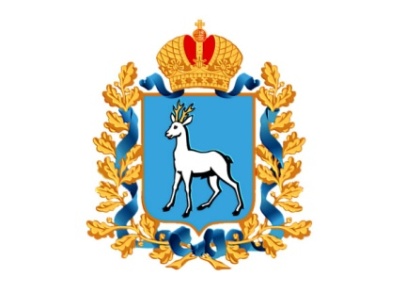 Министерство образования и науки Самарской области
Статистико-аналитический отчет
о результатах государственной итоговой аттестации
по образовательным программам среднего общего образования
в 2023 году
Поволжское управление министерства
образования и науки Самарской области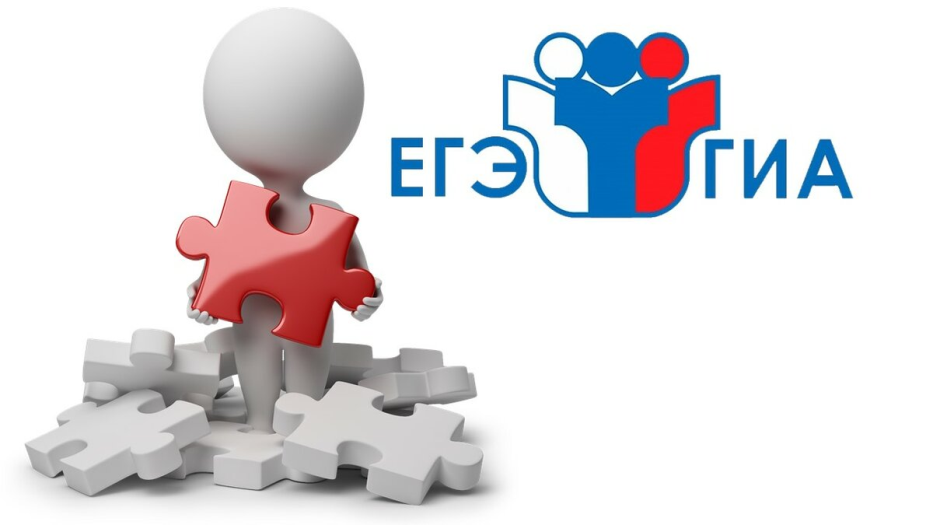 г. Новокуйбышевск2023 г.Статистико-аналитический отчет о результатах государственной итоговой аттестации по образовательным программам среднего общего образования (далее – ГИА-11) в Поволжском образовательном округе (далее – Отчет).Целью отчета является представление статистических данных о результатах ГИА-11 в Поволжском образовательном округе; проведение методического анализа типичных затруднений участников ГИА-11 по учебным предметам и разработка рекомендаций по совершенствованию преподавания;формирование предложений в «дорожную карту» по развитию региональной системы образования (в части выявления и распространения лучших педагогических практик, оказания поддержки образовательным организациям, демонстрирующим устойчиво низкие результаты обучения).Структура отчетаОтчет состоит из двух частей:Глава 1 включает в себя общую информацию о результатах проведения ГИА-11 в Поволжском образовательном округе в 2023 году.Глава 2 включает в себя Методический анализ результатов ЕГЭ по учебному предмету и информацию о мероприятиях, запланированных для включения в «дорожную карту» по развитию региональной системы образования. Глава 2 заполняется по каждому отдельному учебному предмету: русский язык, математика (базовый уровень), математика(профильный уровень), физика, химия, информатика, биология, история, география, обществознание, литература, английский язык, немецкий язык, французский язык, испанский язык, китайский язык.Отчет может быть использован:специалистами органов исполнительной власти, осуществляющих государственное управление в сфере образования, для принятия управленческих решений по совершенствованию процесса обучения; специалистами организаций дополнительного профессионального образования (институты повышения квалификации / институты развития образования) при разработке и реализации дополнительных профессиональных программ повышения квалификации учителей и руководителей образовательных организаций;методическими объединениями учителей-предметников при планировании обмена опытом работы и распространении эффективных методик обучения учебному предмету и подготовки обучающихся к государственной итоговой аттестации;руководителями образовательных организаций и учителями-предметниками при планировании учебного процесса и выборе технологий обучения. 
Основные количественные характеристики экзаменационной кампании ГИА-11 в 2023 году в Поволжском образовательном округе1. Количество участников экзаменационной кампании ЕГЭ в 2023 году в Поволжском образовательном округе Таблица 1-12. Ранжирование всех ОО субъекта Российской Федерации по интегральным показателям качества подготовки выпускников(анализируется доля выпускников текущего года, набравших соответствующее количество тестовых баллов, суммарно полученных на ЕГЭ по трём предметам с наиболее высокими результатами)Таблица 1-2№ п/пНаименование учебного предметаКоличество ВТГКоличество участников
ЕГЭКоличество участников с ОВЗРусский язык6807026Математика (базовый уровень)2632663Математика (профильный уровень)4334443Физика1751832Химия7680-Информатика1351371Биология84881История88941География11-Обществознание2382441Литература47541Английский язык4851-Немецкий язык---Французский язык1--Испанский язык---Китайский язык---№ п/пНаименование ООКоличеств
о ВТГ в
ОО,
участвующ
их в ЕГЭВТГ, получившие суммарно по трём предметам соответствующее количество тестовых балловВТГ, получившие суммарно по трём предметам соответствующее количество тестовых балловВТГ, получившие суммарно по трём предметам соответствующее количество тестовых балловВТГ, получившие суммарно по трём предметам соответствующее количество тестовых балловВТГ, получившие суммарно по трём предметам соответствующее количество тестовых балловВТГ, получившие суммарно по трём предметам соответствующее количество тестовых балловВТГ, получившие суммарно по трём предметам соответствующее количество тестовых балловВТГ, получившие суммарно по трём предметам соответствующее количество тестовых баллов№ п/пНаименование ООКоличеств
о ВТГ в
ОО,
участвующ
их в ЕГЭдо 160до 160от 161 до 220от 161 до 220от 221 до 250от 221 до 250от 251 до 300от 251 до 300№ п/пНаименование ООКоличеств
о ВТГ в
ОО,
участвующ
их в ЕГЭчел.%чел.%чел.%чел.%1.ГБОУ СОШ № 350714,0%2040,0%714,0%918,0%2.ГБОУ СОШ № 5 "ОЦ"732230,1%3041,1%1317,8%00,0%3.ГБОУ СОШ № 7 "ОЦ"1051413,3%5956,2%1817,1%76,7%4.ГБОУ СОШ № 8 "ОЦ"6746,0%3958,2%1420,9%57,5%5.ГБОУ гимназия № 149816,3%2449,0%816,3%510,2%6.ГБОУ СОШ с. Воскресенка11100,0%7.ГБОУ СОШ "ОЦ" с. Дубовый Умет13323,1%753,8%17,7%00,0%8.ГБОУ СОШ с. Курумоч331030,3%1133,3%412,1%00,0%9.ГБОУ СОШ с. Лопатино11654,5%436,4%00,0%00,0%10.ГБОУ СОШ "ОЦ" с. Подъем-Михайловка600,0%466,7%00,0%116,7%11.ГБОУ СОШ п.г.т. Петра-Дубрава2314,3%1356,5%28,7%521,7%12.ГБОУ СОШ п. Просвет5120,0%480,0%00,0%00,0%13.ГБОУ СОШ "ОЦ" п.г.т. Рощинский39512,8%2256,4%25,1%37,7%14.ГБОУ СОШ № 1 "ОЦ" п.г.т. Стройкерамика22418,2%1045,5%313,6%29,1%15.ГБОУ СОШ №1 "ОЦ" п.г.т. Смышляевка30516,7%1860,0%310,0%13,3%16.ГБОУ СОШ № 3 п.г.т. Смышляевка44715,9%1636,4%613,6%613,6%17.ГБОУ СОШ с. Сухая Вязовка22100,0%18.ГБОУ СОШ п. Черновский10,0%0,0%0,0%0,0%19.ГБОУ СОШ с. Черноречье4125,0%250,0%125,0%00,0%20.ГБОУ СОШ "ОЦ" "Южный город" п. Придорожный1101210,9%5449,1%2320,9%1110,0%ИТОГО по ПУ68811016,0%33949,3%10615,4%558,0%